Российская ФедерацияНовгородская область Крестецкий районАдминистрация  Новорахинского сельского поселенияПОСТАНОВЛЕНИЕ от 06.03.2020 № 61д. Новое РахиноО внесении изменений в Положение о дисциплинарных взысканиях за коррупционные правонарушения и порядке их применения к муниципальным служащим Администрации  Новорахинского сельского поселения В соответствии с  частью 6 статьи 27.1 Федерального  закона   от 02  марта 2007 года № 25-ФЗ «О муниципальной службе  в Российской Федерации»,Администрация Новорахинского сельского поселения  ПОСТАНОВЛЯЕТ:1.Внести изменения в Положение о дисциплинарных взысканиях за коррупционные правонарушения и порядке их применения к муниципальным служащим Администрации Новорахинского сельского  поселения, утверждённое постановлением Администрации Новорахинского сельского поселения от 27.09.2013 № 99 (далее Положение):1.1.Пункт 3.4 изложить в следующей редакции: «3.4. Взыскания, предусмотренные статьями 14.1, 15 и 27 Федерального закона 25-ФЗ «О муниципальной службе в Российской Федерации» применяются не позднее шести месяцев со дня поступления информации о совершении муниципальным служащим коррупционного правонарушения, не считая периодов временной нетрудоспособности муниципального служащего, нахождения его в отпуске, и не позднее трех лет со дня совершения им коррупционного правонарушения. В указанные сроки не включается время производства по уголовному делу».2.Постановление вступает в силу с момента опубликования и распространяется на правоотношения, возникшие с 27.12.2019 года.3.Опубликовать настоящее решение в муниципальной  газете «Новорахинские вести» и разместить на официальном сайте Администрации Новорахинского сельского поселения в информационно-телекоммуникационной сети «Интернет».Глава администрации	Г.Н.Григорьев__________________________________________________________Российская ФедерацияНовгородская область Крестецкий районАдминистрация  Новорахинского сельского поселенияПОСТАНОВЛЕНИЕ от 12.03.2020   № 62д. Новое РахиноО внесении изменений  в Положения о составе, порядке подготовки документов территориального планирования (генерального плана) Новорахинского сельского поселенияи внесения в него изменений, а также составе, порядке подготовки плана реализации генерального плана поселенияВ соответствии с Градостроительным кодексом Российской Федерации, Администрация Новорахинского  сельского поселения   ПОСТАНОВЛЯЕТ:1.Внести в Положение о составе, порядке подготовки документов территориального планирования (генерального плана) Новорахинского сельского поселения и внесении в него изменений, а также составе, порядке подготовки плана реализации генерального плана  поселения, утверждённое постановлением Администрации Новорахинского сельского поселения от 28.06.2017 № 173 следующие изменения (далее-Положение);1.1.Пункт 4 раздела III Положения дополнить абзацем следующегосодержания:  	«Обязательным приложением к генеральному плану являются сведения о границах населенных пунктов (в том числе границах образуемых населенных пунктов), входящих в состав Новорахинского сельского поселения, которые должны содержать графическое описание местоположения границ населенных пунктов, перечень координат характерных точек этих границ в системе координат, используемой для ведения Единого государственного реестра недвижимости. Администрация Новорахинского сельского поселения также вправе подготовить текстовое описание местоположения границ населенных пунктов по формам графического и текстового описания местоположения границ населенных пунктов, требованиям к точности определения координат характерных точек границ населенных пунктов, формату электронного документа, содержащего указанные сведения, установленным федеральным органом исполнительной власти, осуществляющим функции по выработке государственной политики и нормативно-правовому регулированию в сфере ведения Единого государственного реестра недвижимости, осуществления государственного кадастрового учета недвижимого имущества, государственной регистрации прав на недвижимое имущество и сделок с ним, предоставления сведений, содержащихся в Едином государственном реестре недвижимости»;1.2.Пункт 9  раздела  III Положения  после  абзаца  «территории, подверженные риску возникновения чрезвычайных ситуаций природного и техногенного характера» дополнить абзацем следующего содержания:«границы лесничеств;»;	1.3. В  разделе V Положения :1)  первый абзац пункта 2  после слов  «входящих в состав Новорахинского сельского поселения, земельных участков из земель лесного фонда ,» дополнить  словами      « за исключением случаев, предусмотренных частью 19 статьи 24 Градостроительного Кодекса Российской Федерации»;2) дополнить  пятым абзацем  следующего содержания: «органом исполнительной  власти Новгородской  области,  уполномоченным в области охраны атмосферного воздуха, в соответствии с Градостроительным  Кодексом Российской Федерации в порядке, установленном субъектом Российской Федерации ( в случае, если на территориях поселения проведены в соответствии с законодательством Российской Федерации в области охраны атмосферного воздуха сводные расчеты загрязнения атмосферного воздуха).»;3) шестой абзац изложить в следующей редакции:«Иные вопросы, кроме вопросов указанных в частях 1 - 4.1 статьи  25 Градостроительного Кодекса российской Федерации, не могут рассматриваться при согласовании проекта генерального плана».2.Опубликовать постановление в муниципальной газете «Новорахинские вести» и разместить на официальном сайте Администрации Новорахинского сельского поселения в  информационно-телекоммуникационной сети                      « Интернет».Глава администрации	Г.Н. Григорьев_________________________________________________________________Российская ФедерацияНовгородская область Крестецкий районСовет депутатов Новорахинского сельского поселенияРЕШЕНИЕот 05.03.2020 № 250 д. Новое РахиноОб отчёте Главы Новорахинского сельского поселения за  2019  год	Совет депутатов Новорахинского сельского поселенияРЕШИЛ:	 1.Отчёт Главы  Новорахинского сельского поселения за   2010 год принять к сведению.	2. Дать оценку  работы Главы Новорахинского сельского  поселения  и Администрации Новорахинского сельского поселения «удовлетворительно». 3.Опубликовать отчёт Главы Новорахинского сельского поселения за 2019 год и настоящее решение  в муниципальной газете «Новорахинские вести» и разместить на официальном сайте Администрации Новорахинского сельского поселения в информационно-телекоммуникационной сети «Интернет».Глава поселения             Г. Н. Григорьев	_______________________________________________________________________________________________________________________________________________________________________________________________________________Принят к сведению Советом  депутатов Новорахинского сельского поселения решениемот  05.03.2020   №  250  ОтчётГлавы администрации Новорахинского сельского поселения о проделанной работе за 2019  год	Работа администрации сельского  поселения   в 2019 году строилась в пределах полномочий, определенных федеральным, областным законодательством,  Уставом сельского поселения , а также наказами жителей поселения.По данным Администрации поселения численность постоянного населения на 31 декабря 2019 года составила 1120 человек.Из общего количества населения дети до 18 лет – 176       пенсионеров  317  чел.         трудоспособное население 637  человека         По бюджету поселения:Доходная часть бюджета за 2019  год исполнена на  98,9 %, при плане   получения доходов  9 663 352 руб. 79 коп.получено фактически 9 560 784 руб.73 коп.- НДФЛ  план  1 138 000руб.  исполнено 1 170 746руб.70 коп.– 102,9 % к плану   - Налог на имущество физических лиц:  1 691 753руб.27 коп. 93%к плану       -Земельный налог: 1 502 855 руб.80 коп.- 91,9 %-Доходы от уплаты акцизов на бензин : 1 391 563руб.46 коп. – 99,6%  к плану-Безвозмездные поступления на выравнивание бюджета: 5 303 160 руб. 60коп. из них: Дотации  2 754 500 руб.;Субсидии  на грантовую поддержку местных  инициатив граждан               1 042 600 руб.; на  реализацию проектов местных инициатив   Территориальных общественных самоуправлений    51 468руб.;на осуществление дорожной деятельности 1 267 000 руб.;  на обучение (повышение квалификации  муниципальных служащих) 8 996 руб. 60 коп.Субвенции на осуществление государственных полномочий ( на содержание штатных единиц)  по  первичному воинскому  учету 79 521руб.;  по участию в организации  деятельности по сбору и транспортированию твёрдых коммунальных отходов 99075 руб.     Расходы бюджета при плане  10 416 665 руб.66 коп.  составили 8 660 697руб. 29 коп ,  исполнены на  83,1%.Завершили год с    дефицитом    бюджета  1 637 569 руб. 03 коп. (акцизы на ГСМ)Средства бюджета расходуются на  исполнение полномочий по решению вопросов местного значения   определённых  Федеральным законом от 6 октября 2003 г. № 131-ФЗ «Об общих принципах организации местного самоуправления в Российской Федерации»,  и  областным законом Новгородской области от 23.10.2014    № 637-ОЗ "О закреплении за сельскими поселениями Новгородской области вопросов местного значения", а также  на  содержание  штатных работников администрации сельского поселения  в количестве 8 единиц, из них 3 ед. муниципальных служащих.     Расходы  бюджета сельского поселения  осуществляются  в соответствии  ПЯТИ утверждённых  муниципальных программ и шести  подпрограмм.Для обеспечения населения услугами связи, торговли, общественного питания на территории сельского поселения функционируют 3 отделения почтовой связи,  4 магазина.  Обеспечение услугами связи  и  товарами первой необходимости жителей  населённых пунктов, в которых отсутствуют  или не работают  почтовые отделения,  магазины ,  осуществляется передвижными отделениями почтовой связи   и индивидуальными предпринимателями.Рабочими местами  трудоспособное население сельского поселения обеспечивают сельскохозяйственный агропромышленный комплекс  «Белгранкорм -Великий Новгород», Новорахинское и Локотское лесничества, АЗС,  предприятия малого и среднего предпринимательства, торгавли, культуры, образования.Медицинское обслуживание населения осуществляется Крестецкой  больницей.   Администрация сельского поселения тесно взаимодействует с некоммерческими общественными организациями-  Общественным советом сельского поселения, Советом ветеранов, 8-ми Территориальными общественными самоуправлениями  (д.Новое Рахино «Соседи»   , «Подъезд 3» , «Новая Болотница»,  «Ветеран» (д.Ламерье, Федосовичи) «ЛОКОТСКОЙ», «СТАРОРАХИНСКИЙ», «СОМЁНКА», «РАКУШИНО»).Один ТОС – «Локотской»  получил финансовую поддержку  в рамках  государственной программы Новгородской области «Государственная поддержка развития местного самоуправления в Новгородской области и социально ориентированных некоммерческих организаций Новгородской области на 2018-2020 годы» путём предоставления из областного бюджета субсидий бюджетам сельских поселений на поддержку реализации проектов ТОС в сумме 51 468 руб. на реализацию проекта инициатив граждан по ограждению кладбища в д Локотско.В отчётном году Администрация сельского  поселения в   очередной раз приняло участие в Федеральной целевой программе «Устойчивое развитие сельских территорий на 2015-2017 годы и на период до 2020 годов» в номинации «Грантовая поддержка местных инициатив граждан, проживающих в сельской местности области» и получило Грант   из федерального и областного бюджетов в сумме  1042600тыс руб. на  строительство  многофункциональной спортивной площадки и обустройство спортивной площадки уличными тренажёрами в д. Новое Рахино. Бюджетные ассигнования  и средства из внебюджетных источников на реализацию проекта составили 1395600рублей. Проект был реализован в установленные законодательством сроки. С 2015 года это 5-й успешно реализованный проект.Проводятся культурно-массовые, спортивные  мероприятия, мероприятия,  это праздники деревень  в Новом Рахино, Старом Рахино, Сомёнке, Ракушино, Локотско, Еваничи с массовым гулянием населения, игровыми аттракционами для детей и спортивными соревнованиями для молодёжи,    праздничные мероприятия к Дню Победы, Дню пожилых людей, Дню матери,  . 8 Марта, Дни России и  Народного единства, и других государственных и православных праздников, как Масленица и Рождество Христово и др ) массовых спортивных мероприятий- .Кросс «Нации», соревнования по дартсу и настольному теннису ко Дню защитника отечества, Основная работа по организации мероприятий  проводится работниками СДК. Проводятся прием граждан по личным вопросам,  встречи с населением. информационные дни, ежемесячные выезды специалистов пенсионного фонда.  Проведена информационная компания по повышению финансовой. налоговой грамотности населения  с участием представителей	   налоговой и  финансовой служб  Крестецкого района.В августе и ноябре  в результате  возникновения ЧС  природного характера (паводка) в зону подтопления попали  населённые пункты  Старое Рахино 13  домов, 9 человек, в т ч 1 ребёнок4; Ярынья  3 дома, 3 человека; Зелёный Бор 9 домов , 8 человек; Ракушино 11 домов 12 человек, в т.ч 4 ребёнка. Работниками Администрации проведены подворовые обходы  с информированием населения по  вопросам возмещения ущерба, проведены акты обследования 32 домовладений.Тесно взаимодействуем с органами опеки и попечительства, социальной службой  района. В рамках заключённого соглашения  проведены  6  рейдов по  визуальному обследованию социально-бытовых  условий проживания семей с несовершеннолетними детьми  и  граждан, находящихся в трудной жизненной ситуации для оказания социальной финансовой помощи.Ведётся работа по информированию жителей поселения о возможности реализации гражданами своей власти через непосредственное осуществление самоуправления на части территории Новорахинского сельского поселения посредством создания Территориального общественного самоуправления. За период 2016-2019 годов на территории создано 8 ТОС с охватом населения  78,6 процента. В 3-х населённых пунктах Литвиново, Озерки, Переезд избраны старосты деревень. Проводится работа  по поздравлению ветеранов- юбиляров  с 80-ти , 85-ти -летием  и старше. Проведено  4 публичных слушаний по вопросам Устава и Бюджета сельского поселения, 20 собраний граждан,  Обращения, вопросы и пожелания граждан в  основном  носят  социально- экономический, бытовой  характер: по  улучшению жилищных условий, обеспечения населения услугами торговли, медицины, об обеспечении дровами, по газаснабжению. водоснабжению,  электроснабжению, ремонту уличного освещения, содержанию и ремонту  дорог, вопросы, связанные с адресным хозяйством и другие.   В нп.Сомёнка, Ракушино, Локотско, Новое Рахино проведены  собрания в поддержку проектов местных инициатив граждан  на 2020 год.Все поступившие  обращения, в т. ч. 8 письменных,  рассмотрены в соответствии с нормами действующего законодательства, по всем приняты соответствующие решения.По обращениям граждан проводятся проверки    соблюдения   жителями поселения  норм и правил, установленных муниципальными нормативными правовыми актами, это  содержание домашних животных, соблюдение противопожарного режима, правил  санитарии, благоустройства и застройки территории..Работа по борьбе с борщевиком Сосновского.Проверено  69 земельных участков 40 тыс.кв.м., выдано 27 предписаний  по удалению  борщевика Сосновского с  земельных участков.  Составлено  3 административных протокола, которые направлены в суд, Вынесено 3  административных  наказания.Проводится работа по ликвидации 28-ми ветхих и аварийных домов по трассе «Россия» М-10.  Направлено 45  уведомлений  собственникам  имущества, Выдано  8 предписаний., составлено 4 административных протокола , вынесено Судом  2 административных наказания.Проведена работа со списками должников   по местным налогам-земельному и  на имущество, предоставленных  УФНС России № 1 по Новгородской области, по погашению задолженности.  Для  обеспечения первичных мер пожарной безопасности, -  в поселении имеются АРС -14,  8 мотопомп,  ранцевые огнетушители  «Ермак» и противопожарный инвентарь  ( за 2019 год 2 пожара- д.Старое Рахино, д.Мельница)Работники Администрации  сельского поселения, старосты деревень постоянно проводят два раза в год  противопожарный инструктаж с населением  В 2019 году проинструктировано 1410 человека на собраниях граждан и при подворовых обходах.Дорожная деятельность  в отношении   автомобильных дорог местного значения в границах населённых пунктов поселения  протяжённостью 36,8 км. осуществляется путём проведения мероприятий по их ремонту и содержанию. Все 49 дорог сельского поселения поставлены на учёт в ЕГРП.В 2019 году проведена подсыпка   дорог ПГС в черте населённых пунктов Нестеровичи. Федосовичи. Оринец, Клокшино.  Замена дорожной трубочки в д.Локотско., протяжённостью 4,58 км.   Проведён  ремонт мостов в д Ярынья  через р.Ярынья и д Локотско  через р.Холова.Проводим  обследование  муниципальных дорог. На  работы по содержанию  уличной дорожной сети: расчистку, грейдирование, подсыпку, приобретение щебня и мероприятия по ремонту улиц  израсходовано  66700 рублей из местного бюджета (софинансирование)  и  1 267 00 рублей акцизов из областного дорожного фонда. В рамках Муниципальной  подпрограммы  организации благоустройства территорий населённых пунктов сельского поселения ассигнования из бюджете поселения для реализации определённых целей и задач  составили  1648800 рублей..это:Освещение улиц поселения, ремонт и замена светильников  1 465397 руб. 32 коп.Содержание  мест захоронений (вывоз мусора, противоклещевые акарицидные обработки )  6000руб.Софинансирование реализации проектов местных инициатив граждан 353000рублей,Традиционно каждую весну проводятся  «СУББОТНИКИ»  по  уборке   и благоустройству гражданских кладбищ, мемориальных памятников павшим в годы ВОВ в нп Старое Рахино, Ракушино, Сомёнка, Локотско, Шутиловичи. Ломерье.В д.Новое Рахино проведена  работа по  благоустройству контейнерной площадки, стоянки для  автомобилей около многоквартирных домов ( подсыпка холодным асфальтом), подготовки  участка  для строительства ФАПа  (чистка участка от зарослей кустарника и оконавливание) На протяжении всего года Администрацией поселения велась работа по осуществлению государственных полномочий- осуществление первичного воинского учёта, совершено 13нотариальных  действия ( оформление завещаний, доверенностей, заверение подписей)   на сумму  3550 руб.._____________________________________________________________________________________________________________________________________________________________________	Тесно взаимодействуя с региональным оператором по обращению с ТКО ООО  «Экосервис»,  Администрацией  исполняется функция по участию в организации деятельности по накоплению  (в том числе раздельному накоплению)  и транспортированию твердых коммунальных отходов.           За отчётный период вывезено  мусора от населения  850 куб. метров. Ликвидировано 4 несанкционированные свалки. Проведена   экологическая акция «День Земли» по уборке  территорийЗа 2019 год специалистами администрации оказано  369 услуги населению (присвоение адресов  строениям и земельным участкам, выдача различного рода справок и выписок) и исполнено 26 функций  (по нотариальным действиям и воинскому учёту).Информация о деятельности органов местного самоуправления размещается на официальном сайте Администрации Новорахинского сельского поселения в ИТС «Интернет» и публикуется в муниципальной  газете «Новорахинские вести», которые распространяются через сельские библиотеки и районную библиотекОгромная благодарность депутатам Совета депутатов Новорахинского сельского поселения,  учителям и учащимся школы, работникам Домов Культуры, Индивидуальным предпринимателям,  старостам деревень, председателям ТОС. жителям поселения за участие помощь и поддержку в работе Администрации сельского поселения по решению  различного рода вопросов  и  проблем.Информация прокуратурыДо конца февраля продавцам фотокамер нужно зарегистрироваться в системе маркировкиЮрлица, ИП и филиалы иностранных юрлиц, участвующие в обороте фототоваров, должны подать заявку на регистрацию в системе "Честный знак". Это касается производителей, импортеров, оптовых и розничных продавцов, а также организаций и ИП, которые покупают фототовары для перепродажи.Тем, кто приобретает товары для собственных нужд или, к примеру, просто перевозит чужие грузы, ничего предпринимать не нужно. Такие лица не считаются участниками оборота.Для регистрации требуется усиленная квалифицированная электронная подпись. После регистрации нужно будет разобраться с техническими моментами и подготовиться к тому, что с 1 октября продажу немаркированных товаров запретят.В Госдуму внесен проект о праве физлиц самим продавать заложенную недвижимостьПланируется, что залогодатель-физлицо сможет самостоятельно реализовать находящееся в ипотеке имущество. Возможность будет предоставлена тем, кто взял не в предпринимательских целях кредит или заем на сумму не больше 15 млн руб. Кратко рассмотрим основные положения проекта.Чтобы воспользоваться новым правом, физлицу нужно будет направить залогодержателю заявление. Сделать это можно в любое время после того, как возникнут основания для обращения взыскания на недвижимость. В ответ залогодержатель уведомит физлицо о минимальной продажной цене заложенного имущества. Она складывается:- из общей суммы требований по кредиту или займу, рассчитанной на день окончания максимального срока самостоятельной реализации (полгода со дня получения уведомления);- неустойки, рассчитанной на дату направления уведомления.С момента, когда залогодержатель получит заявление, обратить взыскание на недвижимость в судебном порядке будет нельзя. Запрет перестанет действовать, если продать имущество в срок не получилось или физлицо отказалось от самостоятельной реализации.Если продажа состоится, нужно будет вернуть физлицу разницу между суммой требований залогодержателя на момент оплаты недвижимости и вырученными за нее деньгами. Затем залогодержатель должен обратиться в Росреестр для погашения регистрационной записи об ипотеке.Система быстрых платежей: какие тарифы ЦБ РФ с апреля обнулит, а какие введетРегулятор решил обнулить с апреля текущего года до 30 июня 2022 года включительно все свои тарифы, установленные для банков за переводы между физлицами в системе быстрых платежей. Это позволит кредитным организациям оказывать гражданам услуги по таким переводам бесплатно либо по минимальным тарифам.Кроме того, ЦБ РФ определил размеры платы, которую с апреля будет взимать с банков за денежные переводы компаний и ИП в пользу физлиц. Сейчас тарифицированы только переводы между физлицами и переводы граждан в пользу компаний при оплате товаров (работ, услуг).С апреля начнет действовать еще одно новшество. Ставки межбанковских вознаграждений и максимальные размеры комиссий, которые кредитные организации могут взимать с компаний за оплату физлицами товаров (работ, услуг), будут касаться также ИП.ФАС проверит достоверность рекламы препарата "Арбидол" как средства против нового коронавирусаАнтимонопольная служба возбудила в отношении фармкомпании дело по признакам нарушения законодательства о рекламе.Так, в январе в эфире некоторых радиостанций появилась реклама арбидола как эффективного средства при лечении новой коронавирусной инфекции COVID-19. Ведомство усомнилось в достоверности информации, ведь препараты для борьбы с коронавирусом пока не найдены, а вакцину только пытаются создать.Чтобы разобраться в ситуации, ФАС направила запрос в экспертное учреждение - ФГБУ "Научный центр экспертизы средств медицинского применения" Минздрава России. Ответ пришел следующий:- в инструкции к арбидолу в разделах "Показания к применению" и "Способ применения" отсутствуют сведения об инфекционном заболевании, которое вызывает коронавирус SARS-CoV-2 (раньше он носил временное наименование 2019-nCoV);- учреждение не получало задание на внесение в нормативную документацию изменений, которые касаются расширения показаний к применению лекарства;- в отношении препарата не ведутся иные работы по экспертизе нормативной документации;- нет сведений о том, что исследуется возможность применять средство для лечения и профилактики COVID-19.В радиорекламе утверждается: "Исследования доказали: арбидол активен даже против коронавируса". Однако в показаниях к применению препарата таких данных нет. Значит, информация не соответствует действительности, отмечает ведомство.Кроме того, реклама содержит такие фразы: "арбидол - антивирусное действие широкого спектра", "в мире увеличивается количество заболевших новым коронавирусом, вызывающим опасную пневмонию" и "риск заражения высок". Упоминание этих данных в одном контексте позволяет сделать вывод, что эффективность арбидола в лечении коронавирусной инфекции доказана клиническими исследованиями.Однако, как следует из ответа экспертного учреждения, результаты подобных исследований сегодня отсутствуют.Учитывая перечисленные обстоятельства, ФАС усмотрела в рекламе арбидола признаки нарушения п. 11 ч. 3 ст. 5, ч. 6 ст. 24 Закона о рекламе. Соответственно, реклама может быть признана недостоверной.Напомним, в этом случае фармпроизводителю как рекламодателю грозит штраф по КоАП РФ. Для организаций его размер составляет от 200 тыс. до 500 тыс. руб.Антимонопольная служба собирается рассмотреть дело 10 марта.Розничная продажа алкоголя: планируют исключить выдачу лицензии по умолчанию на всю торговую сетьЛицензию на розничную продажу алкогольной продукции, в том числе при оказании услуг общепита, будут выдавать по выбору компании на одно или несколько ее обособленных подразделений. Этим правилом планируют дополнить Закон о госрегулировании производства и оборота алкоголя. Проект находится на публичном обсуждении.По словам авторов инициативы, сейчас существует практика, когда лицензию выдают сразу на все места, где компания продает алкоголь. В случае приостановления или аннулирования лицензии из-за нарушения, допущенного в одном магазине или пункте общепита, компания лишается права продавать алкоголь на остальных объектах. При этом получить новую лицензию довольно сложно.Проект об антимонопольном комплаенсе прошел третье чтениеГосдума согласилась зафиксировать на уровне закона возможность компаний внедрять систему внутренних мер, которые помогают не нарушать антимонопольное законодательство. Речь идет о так называемом антимонопольном комплаенсе.Если компания решит применять указанные меры, ей потребуется принять один или несколько локальных актов, которые в совокупности должны содержать:- требования к оценке рисков нарушения антимонопольного законодательства;- меры по снижению этих рисков;- меры по контролю за применением антимонопольного комплаенса;- порядок ознакомления работников с указанными локальными актами;- информацию о должностном лице, ответственном за антимонопольный комплаенс.У компании будет право:- включить в перечисленные акты дополнительные положения;- направить акты или их проекты в ФАС на проверку. Служба рассмотрит документы в течение 30 дней и выдаст заключение;- не принимать свои акты, а использовать чужие. Это допустимо, если компания, например, входит в одну группу лиц с другой организацией, акты которой распространяются и на данную компанию.Сведения о принятии (применении) актов потребуется разместить на сайте компании на русском языке.Отметим, что государство уже сейчас поощряет внедрение в работу юрлиц антимонопольного комплаенса. Так, его применение в течение как минимум года - это одно из условий для того, чтобы понизить категорию риска при госконтроле за соблюдением антимонопольного законодательства. Речь идет о категории среднего или умеренного риска.Неправильно оформленная доверенность не всегда помеха к участию в процессеМожет ли вышестоящий суд признать доверенность некорректной, если суд первой инстанции не увидел в ней огрехов? На этот вопрос ответил Верховный суд, разбирая одно из недавних административных дел.В отношении директора организации составили протокол по КоАП РФ и направили его мировому судье. В суде интересы директора по доверенности представлял один из сотрудников.Директора оштрафовали, сотрудник на основании той же доверенности подал жалобу. Однако принять участие в процессе он не смог: суд посчитал, что доверенность оформлена ненадлежащим образом.Верховный суд с таким подходом не согласился. Если защитника допустили к участию в производстве по делу об административном правонарушении, он вправе участвовать в пересмотре вынесенного судьей постановления. Отказывать в этом по мотиву неправильно оформленной доверенности нельзя.Борьба с банковскими комиссиями продолжается: их хотят запретить взимать при оплате ЖКУУ кредитной организации не будет права взимать комиссию при перечислении платы за жилое помещение и коммунальные услуги. Запрет коснется также пеней, неустоек, штрафов за неполную или несвоевременную оплату. Аналогичные правила планируют установить для операторов почтовой связи и банковских платежных агентов (субагентов). Проект внесен в Госдуму.Когда проект станет законом, он начнет действовать со дня официального опубликования.Если запрет нарушит, например, кредитная организация, то ЦБ РФ сможет:- потребовать устранить нарушение;- взыскать штраф в размере до 0,1% от минимального размера уставного капитала;- ограничить проведение отдельных операций на срок до шести месяцев.Напомним, недавно ЦБ РФ рекомендовал банкам прекратить взимать повышенные комиссии за проведение множества экономически обоснованных операций. А в январе в Госдуме предложили вовсе запретить банкам применять необоснованные тарифы по ряду операцийРодовый сертификат может стать электроннымВ 2020 году Минздрав, Минтруд и ФСС намерены запустить новый пилотный проект "Электронный родовый сертификат". Об этом сообщается на сайте министерства здравоохранения.Электронный сертификат позволит медорганизациям обмениваться информацией без участия пациенток. Так, женская консультация передаст в ФСС необходимые сведения о постановке на учет и наблюдении будущей мамы. Затем роддом уведомит фонд о том, что роды состоялись. После этого детская поликлиника сообщит о постановке ребенка на учет в течение первого года жизни в возрасте до трех месяцев.На основании данных, которые поступят путем межведомственного взаимодействия в единую информационную систему ФСС, фонд оплатит медорганизациям оказанные услуги.Пилотный проект собираются запустить сначала в Астраханской, Белгородской, Калининградской, Липецкой, Тамбовской, Ульяновской областях, а также в Республике Башкортостан и Ямало-Ненецком автономном округе. В дальнейшем в проекте смогут принять участие остальные регионы.С 29 февраля отменят лицензии на воздушные перевозки - штрафов для авиакомпаний станет меньшеОпубликован закон об отмене лицензирования пассажирских и грузовых авиаперевозок. Сейчас помимо лицензии нужно иметь сертификат эксплуатанта. Данный документ подтверждает соответствие коммерческих авиаперевозчиков необходимым требованиям. Таким образом, новый закон упразднит лицензию как излишнюю формальность.В связи с поправками авиаперевозчиков больше не смогут наказывать за ведение бизнеса в области транспорта с нарушением условий, предусмотренных лицензией. По этому составу назначают предупреждение или штраф. Его размер для должностных лиц и ИП составляет 20 тыс. руб., для компаний - 100 тыс. руб. Если допущено грубое нарушение лицензионных требований, наказывают строже. Должностных лиц и ИП штрафуют на 75 тыс. руб., а компании на 200 тыс. руб. или приостанавливают деятельность на срок до 90 суток.Отметим, что проект нового КоАП РФ, который планируют ввести в действие с 2021 года, названных составов не содержит. Однако он предусматривает новую статью - нарушение правил перевозки пассажиров, ручной клади, багажа и груза на воздушном транспорте. По ней должностных лиц собираются штрафовать на сумму от 20 тыс. до 50 тыс. руб., ИП - от 50 тыс. до 70 тыс. руб., компании - от 70 тыс. до 100 тыс. руб.ЦБ РФ призвал банки отказаться от повышенных комиссий за денежные переводы и перечисление зарплатыРегулятор рекомендует кредитным организациям не применять повышенные тарифы в отношении максимально широкого спектра экономически обоснованных операций. Это касается, например, перечисления зарплаты и приравненных к ней платежей, страховых возмещений, дивидендов.Также ЦБ РФ не советует взимать повышенные комиссии за денежные переводы с одного счета клиента на другой, даже если последний открыт в ином российском банке.Напомним, в январе в Госдуму внесли проект, который должен запретить необоснованно высокие банковские комиссии.Утвержден список незарегистрированных лекарств, разрешенных к ввозу в РФ для тяжелобольных пациентовПеречень содержит названия заболеваний (состояний), а также наркотических и психотропных препаратов для их лечения. Ввоз не зарегистрированных в России лекарств необходим, чтобы оказывать медпомощь по жизненным показаниям конкретного пациента или группы пациентов.Приказ Минздрава вступает в силу с 1 марта 2020 года и действует до 31 декабря 2023 года.В список включены следующие препараты (с указанием лекарственной формы):- диазепам (ректальный раствор);- мидазолам (раствор оромукозальный);- клобазам (таблетки и капсулы);- лоразепам (раствор в ампулах);- фенобарбитал (эликсир и раствор для инъекций).Перечисленные медикаменты применяются при эпилепсии (G40) и эпилептическом статусе (G41), а также для оказания паллиативной помощи (Z51.5).Напомним, с 1 марта начинают действовать положения Закона об обращении лекарств, на основании которых допускается импорт конкретной партии незарегистрированных наркотических и психотропных препаратов. Порядок ввоза предстоит определить правительству.--------------------------------------------------------------------------------------------------------------------------------------------------------------------------------------------------------------------------------------------------------------------------------------------------------Почти всех продавцов обяжут принимать карту "Мир" - проект прошел первое чтениеПо проекту предоставлять потребителям возможность расплачиваться картой "Мир" должны будут те, чья выручка от реализации товаров, работ, услуг за предыдущий календарный год превышает 20 млн руб. Сейчас пороговая сумма - 40 млн руб.Снижение будет поэтапным: на 10 млн руб. с сентября текущего года и еще на столько же с января 2021 года. Вероятно, ко второму чтению сроки перенесут, поскольку проект хотели принять еще до конца 2019 года.Кроме того, обязанность принимать карту "Мир" собираются распространить на владельцев товарных интернет-агрегаторов. Лимиты годовой выручки будут те же, что и у обычных продавцов.ВС РФ: когда для признания права собственности документ о распределении недвижимости необязателенВ результате цессии по договору инвестирования в строительство гражданин получил нежилые помещения. Зарегистрировать право собственности на эти объекты он не мог, так как должники по договору не представили необходимых документов. Пришлось обратиться в суд.Первая и вторая инстанции в иске отказали. Стороны не подписывали акт о реализации инвестиционного проекта в части распределения нежилых помещений. Какая недвижимость должна быть передана, не определено. Право собственности не возникло у инвестора, а значит, и к правопреемнику не перешло.Верховный суд направил дело на новое рассмотрение. В частности, он отметил следующее. Если должник уклоняется от передачи документов, необходимых для регистрации права собственности, кредитор может обратиться в суд за признанием права на недвижимость. Необязательно использовать механизм исполнительного производства, чтобы должник совершил необходимые действия.Дом был введен в эксплуатацию, спорные помещения фактически переданы заявителю, который несет расходы на их содержание. Инвестора и его правопреемников нельзя лишить прав на результаты инвестиционной деятельности только из-за того, что нет акта распределения жилых и нежилых площадей.ВС РФ напомнил судам, когда по кредитному договору защищаются права потребителяБанк выдал гражданину кредит на приобретение автомобиля. Тот должен был заключить договор каско и поддерживать его в силе до полного исполнения обязательства. Договор пролонгирован не был, и банк оштрафовал гражданина. Из-за неправомерного списания возникла искусственная задолженность. Гражданин обратился в суд и заявил в том числе о взыскании компенсации морального вреда и потребительского штрафа.Первая и вторая инстанции обязали банк вернуть штраф и начисленную неустойку, но в остальной части требований отказали. Ни кредитным договором, ни другим документом банка не были предусмотрены срок и порядок списания штрафа за то, что договор не продлевается. Эти отношения регулируются ГК РФ, а не Законом о защите прав потребителей.Верховный суд с ними не согласился и отправил дело на новое рассмотрение. Если гражданин использует банковский счет не для предпринимательских целей, а для личных, семейных и иных нужд, то такие отношения регулируются как ГК РФ, так и Законом о защите прав потребителей. Договор между банком и гражданином содержит условия и кредитного договора, и договора банковского счета. Возникшие правоотношения являются потребительскими. Оснований отказать во взыскании компенсации морального вреда и потребительского штрафа не было.Проект ФАС: предустанавливать отечественный софт на смартфоны, компьютеры и ТВ будут поэтапноВедомство предложило закрепить список технически сложных товаров и виды программного обеспечения (ПО), которое нужно будет на них предустанавливать. Также зафиксированы сроки выполнения этой обязанности. Проект находится на публичном обсуждении.Так, программы потребуется предустанавливать:- на смартфоны, планшеты - с июля текущего года;- компьютеры, ноутбуки - с июля 2021 года;- телевизоры с цифровым блоком управления - с июля 2022 года.Сроки выполнения этой обязанности будут зависеть и от вида ПО:- поисковые системы, браузеры, навигационные и криптографические программы - с июля текущего года;- антивирусы, мессенджеры, сервисы электронной почты, госуслуг, соцсетей и приложения для использования национальных платежных инструментов - с июля 2021 года;- аудиовизуальные сервисы, приложения для бесплатного доступа к общероссийским обязательным общедоступным теле- и радиоканалам - с июля 2022 года.Таким образом, например, на смартфоны с июля текущего года должны быть предустановлены только поисковые системы, браузеры, навигационные и криптографические программы.Перечень конкретных названий российского ПО опубликует ФАС на своем сайте.Также проект предусматривает порядок предустановки. Он, в частности определяет ее способы, правила взаимодействия изготовителей гаджетов с разработчиками ПО и др.ЦБ РФ планирует изменить перечень признаков, по которым банк может отказаться провести операциюРазработан проект обновленного перечня признаков, которые банки используют для выявления подозрительных операций в рамках "антиотмывочных" правил.Среди новых признаков отметим следующие:- деньги списываются со счета клиента по исполнительным документам из-за невыполнения условий гражданско-правовой сделки. При этом по ее характеру можно предположить, что операция направлена на отмывание преступных доходов (стр. 4 проекта);- операции по счетам разных компаний дистанционно управляются с одной группы IP-адресов или одного устройства. Речь идет об организациях, зарегистрированных в разных странах или принадлежащих разным собственникам (стр. 5 проекта);- операция связана с куплей-продажей виртуальных активов (стр. 5 проекта);- контрагент клиента зарегистрирован или находится в стране, где производят или перемещают наркотики и психотропные вещества (стр. 6 проекта);- деньги списываются с корпоративной карты клиента-юрлица в пользу компаний, торгующих товарами, работами или услугами (стр. 13 проекта).Регулятор собирается также исключить ряд действующих признаков, например:- клиент (его представитель) пренебрегает более выгодными условиями получения банковских услуг;- имеются нестандартные или необычно сложные инструкции по проведению расчетов;- в короткий промежуток времени клиент (его представитель) вернул деньги контрагенту на его счет, отличный от того, с которого средства поступили клиенту;- в короткий срок клиенту-юрлицу открыли несколько срочных депозитных счетов и внесли на них менее 600 тыс. руб. При этом сумма всех размещенных средств превышает средний остаток по текущему (расчетному) счету клиента-юрлица, с которого вносились деньги. По истечении срока депозитов деньги переведены в другой банк;- клиент-юрлицо использовал счет для получения денег и последующего их снятия наличными в размере менее 600 тыс. руб. Затем клиент закрыл счет либо прекратил по нему операции.Напомним, по общему правилу банк вправе отказать клиенту в проведении подозрительных операций. Если за год случится хотя бы два отказа, кредитная организация может расторгнуть договор банковского счета (вклада).Проект о внесудебном банкротстве граждан приняли в первом чтенииПланируется, что с марта 2021 года у гражданина появится право подать в СРО арбитражных управляющих заявление о признании его банкротом во внесудебном порядке. Новые правила призваны повысить шансы большего количества граждан восстановить платежеспособность, что также на руку их кредиторам.Сейчас для признания гражданина банкротом обращаются в арбитражный суд. Однако процедура довольно сложная и дорогая, поэтому на практике применяется далеко не во всех случаях.Подробнее о поправках читайте в нашем обзоре, подготовленном на стадии внесения проекта в Госдуму. Содержательно проект не изменился.Правительство включило новые вещества в список IV прекурсоровОпубликовано Постановление Правительства N 136 о расширении списка IV. Документ вступает в силу 14 июня.В таблицу I прекурсоров, оборот которых в России ограничен и в отношении которых установлены особые меры контроля, войдут следующие позиции:- 3-(1,3-Бензодиоксол-5-ил)-2-метилоксиран-2-карбоновая кислота (ПМК-глицидная кислота);- 1-(1,3-Бензодиоксол-5-ил)пропан-2-ол;- 2-Бром-1-фенилпропан-1-он;- 1-(2,5-Диметоксифенил)-2-нитроэтен;- 2-Иод-1-(4-метилфенил)пропан-1-он;- Метил-3-(1,3-бензодиоксол-5-ил)-2-метилоксиран-2-карбоксилат (ПМК-глицидат);- 1-(4-Метилфенил)-2-нитроэтен;- 2-Нитро-1-(3,4,5-триметоксифенил)этен;- 2-Нитро-1-фенилпропан (бензилнитроэтан, (2-нитропропил)бензол);- 3-Оксо-2-фенилбутанамид (2-фенилацетоацетамид, альфа-фенилацетоацетамид).Представителям фармрынка и медорганизациям важно помнить, что за нарушение правил оборота прекурсоров из таблицы I списка IV предусмотрена ответственность по ч. 1 ст. 6.16 КоАП РФ. Виновнику грозит штраф от 200 тыс. до 400 тыс. руб. либо приостановление деятельности на срок до 90 суток. В обоих случаях возможна еще и конфискация прекурсоров.Проект Минкомсвязи: судебные извещения смогут направлять через портал госуслугНа общественном обсуждении находится проект, который позволит направлять через Единый портал госуслуг, например, судебные извещения в рамках арбитражного, гражданского процесса, производства по делам об административных правонарушениях. Направлять извещения будут физлицам с подтвержденной учетной записью, а также компаниям и, полагаем, ИП.Пользователя, который согласился получать документы через портал, будут считать извещенным с момента их своевременного направления, а если такого согласия нет - с момента ознакомления с данными документами. Презумпция будет работать и в случае, если получатель обжаловал, оплатил по реквизитам начисления или в иной форме исполнил требования, содержащиеся в документах.Напомним, сейчас идет разработка суперсервисов, среди которых "Правосудие онлайн". Вероятно, проект подготовлен, в том числе для реализации этого суперсервиса.Регуляторная гильотина: правительство отменит более 3,5 тыс. актов СССРОпубликован перечень актов СССР, включая их отдельные положения, основная часть которых с 21 февраля перестанет действовать. В перечне 3621 пункт.Как отмечает правительство, данные акты и положения уже устарели. Их отмена позволит упорядочить законодательство, обеспечить единообразное правоприменение.Напомним, 1 февраля были отменены полностью или частично 1252 акта РСФСР и РФ.Эти меры приводят в действие регуляторную гильотину, хотя проект о ней не прошел даже первое чтение.Кроме того, планируют реформировать систему проверок бизнеса, ввести в действие новый КоАП РФ. Читайте в наших обзорах о том, какие новшества предусматривают его общие положения и как изменятся наказания за распространенные нарушения.Как организовать обучение сотрудника во внерабочее время: разъяснение РострудаВедомство указало, что направить сотрудника на обучение за пределами рабочего времени, например вечером или в выходной, можно только с его согласия.В таком случае придется действовать, как при сверхурочной работе или работе в выходные и праздники: оплачивать период обучения в повышенном размере или предоставлять дополнительное время отдыха. Условие об этом следует предусмотреть в соглашении с сотрудником, например в ученическом договоре. Кроме того, гарантии при направлении работников на обучение можно установить в коллективном договоре, локальных нормативных актах.Минтруд утвердил форму СТД-РПо форме СТД-Р работодатели должны предоставлять информацию о трудовой деятельности в организации сотрудникам, отказавшимся от ведения трудовой книжки. Приказ Минтруда вступает в силу 7 марта.Выдавать документ нужно по запросу работника и при его увольнении. Сотрудник вправе выбрать, в какой форме получить сведения. Электронную СТД-Р следует заверять усиленной квалифицированной электронной подписью, бумажную - подписью руководителя или доверенного лица и печатью организации (при наличии).Как заполнять документы, связанные с электронными трудовыми книжками, читайте в нашем обзоре.Правительство одобрило идею ежегодно отпускать сотрудников от 40 лет на диспансеризациюВозможно, придется каждый год освобождать сотрудников, достигших 40 лет, на один рабочий день для проверки здоровья. За ними при этом нужно будет сохранять место работы и средний заработок. Проект поправок к ТК РФ одобрен правительством и уже внесен в Госдуму.Сотрудники 40 лет и старше сейчас могут проходить диспансеризацию ежегодно. Однако от работы их нужно освобождать только раз в три года.Предоставить работнику день для диспансеризации поможет готовое решение.Оплачивать совместителю командировку по основной работе не нужно, подсказал РострудНаходясь в командировке по основному месту работы, сотрудник не может выполнять обязанности по внешнему совместительству. На этот период можно оформить ему отпуск без сохранения зарплаты по его заявлению. В любом случае время командировки, которая связана с основной работой, совместителю не оплачивается.Минтруд придерживается аналогичной позиции. Он советует при заключении трудового договора урегулировать с совместителем вопросы, которые могут возникнуть, если основная работа предполагает командировки.С 29 февраля больше иностранных работников смогут получить гражданство РФ в упрощенном порядкеМинтруд утвердил новый перечень профессий иностранцев и лиц без гражданства - квалифицированных специалистов, которые вправе получить российское гражданство в упрощенном порядке.Список включает 135 специальностей. По сравнению с действующим перечнем новый стал шире. Среди прочих добавлены медицинские, инженерные и технические профессии, например агроинженер, механизатор.Напомним, иностранный квалифицированный специалист вправе получить вид на жительство без предварительного разрешения на временное проживание, если проработал не менее полугода по профессии из перечня и в отношение него работодатель перечислял страховые взносы в ПФР. Уже через год работы такой сотрудник может получить гражданство России.Трудоустроить иностранца с видом на жительство поможет путеводитель.Роструд: если организация дает дополнительный выходной перед праздниками, его нужно оплатитьЗа день до праздников сотрудникам, как правило, не до работы. Поэтому многие организации делают дополнительный выходной. Роструд указал, что работодатель обязан оплатить такой день. Уменьшить норму рабочего времени он может, но это не должно сказываться на зарплате сотрудников.Чтобы установить дополнительный выходной день, можно издать приказ в произвольной форме. В нем следует предусмотреть условие об оплате.Отметим, если работник сам попросит "внеплановый" день отдыха, можете предложить взять его за свой счет.Суд может отменить штраф за неисполнение требования, если докажете, что почта его не доставилаПредприниматель не получил требование о представлении документов по встречной проверке и, соответственно, его не исполнил. Поскольку по идентификатору отправления была информация о вручении документа, налоговики оштрафовали ИП. Однако он с таким подходом не согласился и обратился в суд, где смог добиться отмены штрафа.Как доказательство ИП представил в суд служебную записку, полученную от структурного подразделения почты. В ней говорилось, что по спорному уведомлению почтальон ошибочно указал "вручено", в связи с чем проводится служебное расследование. Когда суд запросил подтверждение данной информации, оказалось, что почтальон потерял отправление и за это ему объявлен выговор.Поскольку фактически ИП не получил уведомление, в непредставлении налоговикам документов его вины нет. Значит, привлечение к ответственности неправомерно.Пока проданный или списанный транспорт не снят с учета, за него придется платить налогОрганизация оспорила в суде доначисление транспортного налога, но выиграть дело не смогла. Один из эпизодов касался уплаты налога на списанный с баланса транспорт. По мнению судов, пока он зарегистрирован за организацией, оснований не платить налог нет. Такую позицию еще в 2015 году высказывал ВС РФ.В другом эпизоде рассматривалось начисление налога на автобусы, которые продали без изменения регистрационных данных. С учетом аргументации судов можно сделать вывод: организация должна была сама принять меры и снять транспортные средства с учета либо представить доказательства, что были объективные причины, по которым она этого сделать не смогла.Как организовать обучение сотрудника во внерабочее время: разъяснение РострудаВедомство указало, что направить сотрудника на обучение за пределами рабочего времени, например вечером или в выходной, можно только с его согласия. В таком случае придется действовать, как при сверхурочной работе или работе в выходные и праздники: оплачивать период обучения в повышенном размере или предоставлять дополнительное время отдыха. Условие об этом следует предусмотреть в соглашении с сотрудником, например в ученическом договоре. Кроме того, гарантии при направлении работников на обучение можно установить в коллективном договоре, локальных нормативных актах.Первое чтение прошел проект об особых условиях для УСНщиков, незначительно превысивших лимитыПо законопроекту, который депутаты приняли в первом чтении, предлагается предоставить налогоплательщикам право продолжать применять УСН при незначительном превышении действующих лимитов. Речь идет о ситуациях, когда получен доход в размере от 150 млн до 200 млн руб. либо привлечено от 100 до 130 работников (абз. 5 п. 2 ст. 1 проекта). В этом случае налогоплательщик должен применять повышенную ставку: 8% для объекта "доходы" и 20% для объекта "доходы минус расходы" (абз. 4 и 9 п. 3 ст. 1 проекта).Подробно предлагаемые новшества мы рассматривали, когда законопроект был внесен в Госдуму. Пока текст документа не изменился, однако, возможно, поправки будут внесены ко второму чтению. Например, как просит бизнес, могут снизить размер ставок, применяемых в случае небольшого превышения. Поправки будут представлены до 20 марта.Советом Федерации утвержден порядок рассмотрения проекта закона о внесении поправок в Конституцию РФУстановлено, в частности, что зарегистрированный проект закона вместе с сопровождающими его документами и материалами направляется Председателем Совета Федерации в срок, не превышающий 24 часов, в комитеты Совета Федерации и членам Совета Федерации.Ответственным за рассмотрение проекта закона РФ о поправке к Конституции РФ является Комитет Совета Федерации по конституционному законодательству и государственному строительству.Закон РФ о поправке к Конституции РФ считается принятым, если за его одобрение проголосовало не менее трех четвертей от общего числа членов Совета Федерации, и отклоненным, если за его одобрение проголосовало менее трех четвертей от общего числа членов Совета Федерации.В случае если закон РФ о поправке к Конституции РФ не получит одобрения законодательных (представительных) органов государственной власти не менее чем двух третей субъектов РФ, процедура рассмотрения этого закона прекращается.Закон, одобренный законодательными (представительными) органами государственной власти не менее чем двух третей субъектов РФ, в семидневный срок со дня установления результатов его рассмотрения законодательными (представительными) органами государственной власти субъектов РФ Председателем Совета Федерации направляется Президенту РФ.Скорректирован порядок назначения и выплаты пенсий работникам прокуратурыВ порядок внесены поправки, направленные на решение проблемы, связанной с пересмотром пенсий лицам, уволенным до принятия постановления Правительства РФ от 01.03.2018 N 206, которым не предусмотрены должности, ранее существовавшие в системе прокуратуры РФ, а также в связи с отсутствием правового регулирования вопроса соотношения соответствующих должностей.В частности, изложен в новой редакции перечень лиц, имеющих право на назначение пенсии в соответствии с данным порядком.Установлено также, что пересмотр пенсий лицам, замещавшим должности, упраздненные в органах и организациях (учреждениях) прокуратуры, и их семьям производится с учетом устанавливаемого Генеральным прокурором РФ порядка приравнивания должностных окладов по упраздненным должностям к должностным окладам по имеющимся штатным должностям прокуроров, научных и педагогических работников органов и организаций прокуратуры.Помимо этого, в частности, уточнено, что:в выслугу лет для назначения пенсии включается время нахождения прокурорского работника в распоряжении органа прокуратуры Российской Федерации;пенсии выплачиваются с учетом ежемесячной надбавки к пенсии, предусмотренной в пункте 2 статьи 44 Федерального закона "О прокуратуре Российской Федерации".Установлены условия участия компетентного органа иностранного государства (территории) в налоговой проверке, налоговом мониторинге в РФУчастие компетентного органа иностранного государства (территории) в осуществлении налогового контроля в РФ может быть реализовано только на основании соответствующего запроса.Основаниями для отказа в принятии к рассмотрению могут являться, в частности, недостаточность информации для идентификации лица, участие в налоговых проверках которого запрошено компетентным органом, несоответствие международному стандарту обмена информацией, несоблюдение принципа взаимности.При положительном результате рассмотрения запроса представители компетентного органа иностранного государства (территории) вправе присутствовать при проведении мероприятий налогового контроля при соблюдении следующих условий: доступ представителей компетентного органа к документам (информации) осуществляется в соответствии с законодательством РФ о государственной тайне; информация, полученная компетентным органом, признается тайной и ее использование осуществляется с учетом требований, предусмотренных международными договорами РФ по вопросам налогообложения.В новой редакции изложена декларация о плате за негативное воздействие на окружающую среду, а также порядок ее заполненияТакже определено, что до получения юридическими лицами и индивидуальными предпринимателями, осуществляющими хозяйственную и (или) иную деятельность на объектах I и II категорий, комплексных экологических разрешений, представления декларации о воздействии на окружающую среду, планы снижения выбросов и сбросов признаются планами мероприятий по охране окружающей среды или программами повышения экологической эффективности.Кроме того, установлено, что в соответствии с пунктом 2 статьи 6 Федерального закона от 29 июля 2017 года N 225-ФЗ "О внесении изменений в Федеральный закон "О водоснабжении и водоотведении" и отдельные законодательные акты Российской Федерации" планы снижения сбросов загрязняющих веществ, иных веществ и микроорганизмов в поверхностные водные объекты, подземные водные объекты и на водосборные площади организаций, осуществляющих водоотведение, разработанные до дня вступления в силу данного Федерального закона, действуют до окончания срока их действия и признаются программами повышения экологической эффективности или планами мероприятий по охране окружающей среды.Уточнено, что декларация о плате, представленная в форме электронного документа, должна быть подписана электронной подписью, в этом случае ее представление на бумажном носителе не требуется.ФНС России предписала обеспечить прием специальных деклараций, представляемых в рамках "амнистии капитала" 29 февраля (суббота) и 2 марта 2020 года (понедельник)При этом режим работы инспекций должен быть установлен исходя из интенсивности притока декларантов.Изменение режима работы инспекций связан с завершением третьего этапа добровольного декларирования физическими лицами зарубежных активов и счетов (вкладов) в банках в соответствии с Федеральным законом от 08.06.2015 N 140-ФЗ.В Личном кабинете налогоплательщика-ИП будет реализована возможность уплаты налоговСообщается, что обновленный Личный кабинет (ЛК) доступен для тестирования.В ЛК оплатить налог можно с помощью банковской карты, без комиссии. Также можно сформировать платежное поручение и оплатить его в банке.ФНС России предлагает индивидуальным предпринимателям оценить изменения и оставить отзыв.ФНС России подготовлена информация о новшествах в налогообложении имущества организаций в 2020 и 2021 годахФНС России информирует, что изменится с 2020 года:- вводится заявительный порядок предоставления льгот по транспортному и земельному налогам (заявление о предоставлении налоговой льготы заполняется на основании документов, подтверждающих право на налоговую льготу за период ее действия, указываемый в заявлении, и представляется в любой налоговый орган);- реализуется возможность провести сверку с налоговым органом объектов налогообложения (налогоплательщики, имеющие объекты налогообложения по транспортному и (или) земельному налогам, могут по своему усмотрению обратиться в налоговые инспекции по месту нахождения указанных объектов за проведением сверки сведений, содержащихся в ЕГРН, об указанных объектах);- предусматривается возможность представления одной налоговой декларации по налогу на имущество организаций по всем объектам в одну инспекцию.Также приведена информация о том, что нового ждет налогоплательщиков с 2021 года:- отменяются декларации по транспортному и земельному налогам для организаций (вводится порядок направления налогоплательщикам-организациям (их обособленным подразделениям) сообщений налоговых органов об исчисленной сумме указанных налогов);- устанавливаются единые сроки уплаты транспортного и земельного налогов для организаций - не позднее 1 марта года, следующего за истекшим налоговым периодом; авансовые платежи подлежат уплате в срок не позднее последнего числа месяца, следующего за истекшим отчетным периодом.По каждой теме сообщены также типовые вопросы налогоплательщиков и приведены разъяснения по ним.Банком России актуализированы сроки и объем раскрываемой информации, содержащейся в отчетности кредитных организацийУстановлен перечень отчетных форм, сведения из которых Банк России раскрывает на своем официальном сайте в сети "Интернет".Определены формы отчетности, информация из которых раскрывается не в полном объеме.Установлены сроки раскрытия информации. Так, в частности:годовая бухгалтерская (финансовая) отчетность кредитной организации раскрывается не позднее 5 августа года, следующего за отчетным;годовая консолидированная финансовая отчетность, информация о рисках банковских групп, годовая финансовая отчетность кредитных организаций - не позднее 15 июня года, следующего за отчетным.Со дня вступления в силу настоящего Указания признано утратившим силу Указание Банка России от 31 августа 2017 года N 4515-У "О составе и порядке раскрытия Банком России информации, содержащейся в отчетности кредитных организаций (банковских групп)" с внесенными в него изменениями.Разъяснен порядок отнесения судов к судам внутреннего плавания или морскимСообщается, в частности, что на внутренние водные пути РФ, а также суда и плавучие объекты, предназначенные для использования в целях судоходства на внутренних водных путях РФ, распространяется Кодекс внутреннего водного транспорта РФ (далее - КВВТ), а морские суда подпадают под положения Кодекса торгового мореплавания РФ (далее - КТМ). Таким образом, если право собственности на судно зарегистрировано в соответствии с положениями КВВТ, то судно является судном внутреннего водного плавания, в свою очередь, если право собственности на судно зарегистрировано в соответствии с положениями КТМ, то такое судно является морским.Минпромторг России предлагает продлить сроки введения обязательной маркировки обувных товаров средствами идентификацииСогласно проекту, нанесение средств идентификации на потребительскую упаковку, или на обувные товары, или на товарный ярлык обувных товаров будет являться обязательным не с 1 марта 2020 г., а с 1 июля 2020 года.Также на 1 июля 2020 года переносится начало внесения участниками оборота обувных товаров в информационную систему мониторинга товаров сведений о маркировке обувных товаров, а также о вводе обувных товаров в оборот, их обороте и выводе из оборота.Проектом предусматривается, что ввод в оборот обувных товаров без нанесения на них средств идентификации и передачи в информационную систему мониторинга сведений о маркировке обувных товаров средствами идентификации, а также оборот и вывод из оборота обувных товаров, не маркированных средствами идентификации, допускается до 1 июля 2020 года.Утверждена методика расчета размера платы за подтверждение пригодности новой продукции для применения в строительстве, требования к которой не регламентированы действующими строительными нормами и правилами, техническими условиямиМетодика предназначена для использования Федеральным автономным учреждением "Федеральный центр нормирования, стандартизации и технической оценки соответствия в строительстве" при оказании необходимой и обязательной услуги по выполнению работ по проверке и подтверждению пригодности новой продукции для применения в строительстве, требования к которой не регламентированы действующими строительными нормами и правилами, техническими условиями и другими нормативными документами и от которой зависят эксплуатационные свойства зданий и сооружений, их надежность и долговечность, безопасность для жизни и здоровья людей, их имущества, а также окружающей среды, с выдачей заключения о пригодности такой продукции.Приведена формула расчета размера платы за оказание услуги.Утверждены методы полевой апробации сортовых посевов (посадок) сельскохозяйственных растений, а также грунтового контроля сельскохозяйственных растенийНастоящий документ применяется при проведении сортовой идентификации сортовых посевов (посадок) зерновых, зернобобовых, крупяных, кормовых, технических, масличных, эфиромасличных, овощных, бахчевых, лекарственных культур и картофеля для установления пригодности их урожая на семенные цели.До 1 января 2022 г. допускается выдача документов, содержащих сведения о сортовых качествах семян сельскохозяйственных растений, по формам, установленным в соответствии с законодательством государств - членов ЕАЭС. Указанные документы действительны до использования партии семян, на которую они были выданы.Настоящее Решение вступает в силу по истечении 30 календарных дней с даты его официального опубликования, но не ранее 1 января 2021 года.Ространснадзором предложена новая форма проверочного листа, применяемая при плановых проверках соблюдения обязательных требований в сфере автомобильного транспортаПроект разработан с целью приведения актов Ространснадзора в соответствие с законодательством РФ. В проверочный лист включены в том числе следующие вопросы:имеется ли у выезжающего на линию водителя проверяемого юридического лица или индивидуального предпринимателя страховой полис ОСАГО;имеется ли уведомление о начале осуществления деятельности по перевозкам грузов;не истекли ли установленные по видам перевозок сроки действия диагностических карт технического осмотра ТС;обеспечено ли проведение предрейсовых (предсменных) и послерейсовых (послесменных) медицинских осмотров водителей и др.Планируется признать утратившим силу Приказ Ространснадзора от 13.09.2017 N ВБ-883фс, регулирующий в настоящее время аналогичные правоотношения.Банк России скорректировал ставки тарифов по обязательному страхованию гражданской ответственности перевозчика для некоторых видов транспортаВ частности, снижено минимальное значение страхового тарифа по риску гражданской ответственности за причинение вреда жизни при перевозках железнодорожным транспортом в поездах дальнего следования, при перевозках троллейбусами и автобусами в пригородном сообщении, при этом для перевозок трамваями и автобусами в междугороднем сообщении минимальное значение страхового тарифа повышено.Утратившим силу признается аналогичное Указание Банка России от 31.10.2016 N 4175-У.Указание вступает в силу по истечении 10 дней после дня его официального опубликования.________________________________________________________________________________________Муниципальная газета                  ЧЕТВЕРГ   12 МАРТА    2020   года                              №5 (250)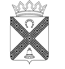 Н о в о р а х и н с к и е          вести2          Новорахинские вести                четверг 12 марта  2020  № 5        23          Новорахинские вести                четверг 12 марта  2020  № 5        34          Новорахинские вести                четверг 12 марта  2020  № 5        45          Новорахинские вести                четверг 12 марта  2020  № 5        5Муниципальная газета   «Новорахинские вести»Учредитель:Совет депутатов Новорахинского сельского поселения Крестецкого муниципального района Новгородской областисоучредитель:Администрация Новорахинского сельского поселения Крестецкого муниципального района Новгородской области175450 Новгородская область Крестецкий районд. Новое Рахино. д.26.адрес  издателя и редакции:175450 Новгородская область Крестецкий районд. Новое Рахино. д.26телефон: (8 81659) 51-236,факс (8-81659) 51-295adm-novrahino@mail.ruГлавный редактор Г.Н. ГригорьевВерстка, дизайнС.В. СерёгинаГазета выходит по мере необходимости.тираж  35 экз.подписано в печать  12.03.2020по графику ( 12.00), по факту (12.00)Газета отпечатана в Администрации Новорахинского сельского поселения Крестецкого района Новгородской областицена « бесплатно»ответственность за достоверность информации и её соответствие правовым нормам действующего законодательства несёт орган, принявший документ